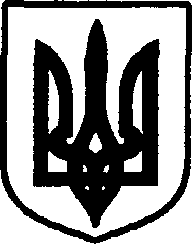 УКРАЇНАДунаєвецька міська радаР О З П О Р Я Д Ж Е Н Н Я07 лютого 2019 року                                                                                                 №40/2019-рПро скликання чергової сесії Дунаєвецької міської ради VІІ скликанняКеруючись частиною 4 статті 46 та пунктом 8 частини 3 статті 42, статтею 50 Закону України «Про місцеве самоврядування в Україні», статтею 28 Регламенту Дунаєвецької міської ради:1. Скликати чергову сесію Дунаєвецької міської ради з 19 лютого 2019 року.2. Провести спільне засідання постійних комісій міської ради 19 лютого 2019 року о 09 годині 00 хвилин в залі засідань Дунаєвецької міської ради (м. Дунаївці, вул. Шевченка, 50).3. Провести пленарне засідання чергової сесії міської ради 22 лютого 2019 року о 10 годині 00 хвилин в залі засідань Дунаєвецької районної ради (м. Дунаївці, вул. 1 Травня, 1).4. Відділу з питань сприяння діяльності депутатів міської ради (К.Сіра) довести до відома депутатів перелік питань, що плануються для розгляду на сесії міської ради (додаток 2) та час проведення спільних засідань постійних комісій.5. На пленарне засідання міської ради запросити депутатів міської ради, депутатів обласної ради, керівників комунальних закладів, установ та підприємств, старост, представників засобів масової інформації.6. Відділу з питань сприяння діяльності депутатів міської ради (К.Сіра) організувати публікацію повідомлення про скликання чергової сесії міської ради в газеті «Дунаєвецький вісник» та оприлюднити на сайті Дунаєвецької міської ради.7.  Контроль за виконанням розпорядження залишаю за собою.Міський голова                                                                                           В.ЗаяцьДодаток 1до розпорядженнявід 07.02.2019 р.№40/2019-рПерелік питань, що плануються для розгляду на черговій сесії міської радиМіський голова                                                                                           В.ЗаяцьПро затвердження Стратегії розвитку освіти в ОТГ Дунаєвецької міської ради на 2019-2021 рокиЗвіт про виконання Програм Дунаєвецької міської ради Звіт про реалізацію Стратегії розвитку Дунаєвецької міської об’єднаної територіальної громади на 2017-2020 роки за 2018 рікПро затвердження Програми Про затвердження Положення  про іменну стипендію Дунаєвецької міської ради для обдарованих дітей та молодіПро затвердження Положення про порядок проведення конкурсу на заміщення посад керівників комунальних закладів культури Дунаєвецької міської ради Про затвердження структури та загальної чисельності апарату Дунаєвецької міської  ради,  апарату виконавчого комітету міської ради та виконавчих органів міської ради на 2019 рікПро оренду майна комунальної власності Дунаєвецької міської ради (затвердити оцінку та надати в оренду Про затвердження Передавальних актівІнші питанняЗемельні питання